 Eingelangt am: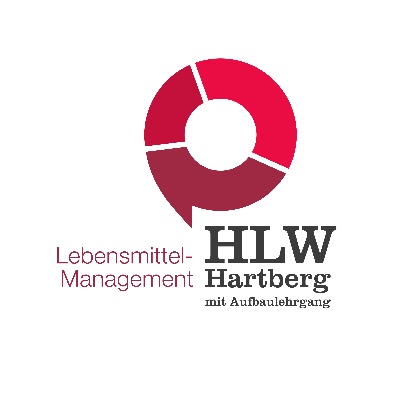 ANMELDEBOGEN für den AufbaulehrgangVon Aufnahmebewerber/in auszufüllen!Höhere Lehranstalt für wirtschaftliche Berufe │ Edelseegasse 13 │ 8230 HartbergTel: 05 0248 059 │ Fax: 05 0248 059999 │ E: hlw.direktion@hlw-hartberg.at │ W: www.hlw-hartberg.atFamilienname:Vorname: (laut Geburtsurkunde)Sozialversicherungsnummer:Sozialversicherungsnummer:Geburtsdatum:Geschlecht:           󠄀 󠄀󠄀 männlich     󠄀󠄀 weiblichGeburtsort:Religionsbekenntnis:Straße:PLZ:                    Ort:Staatsbürgerschaft:Muttersprache:Telefonnummer:E-Mail:Name, Anschrift, Tel.-Nr. und E-Mail des/der Erziehungsberechtigten:Name, Anschrift, Tel.-Nr. und E-Mail des/der Erziehungsberechtigten:Vorbildung:󠄀 Abgeschlossene mittlere Schule: ______________________________________________󠄀 Abgeschlossene Lehre: ______________________________________________________Vorbildung:󠄀 Abgeschlossene mittlere Schule: ______________________________________________󠄀 Abgeschlossene Lehre: ____________________________________________________________________________                                ____________________________________________Datum                                                              UnterschriftBeilagen                                           󠄀󠄀 Original-Abschlusszeugnis              󠄀󠄀 Geburtsurkunde in Kopie                           󠄀󠄀 Lebenslauf󠄀 Original Lehrabschlusszeugnis        󠄀󠄀 Staatsbürgerschaftsnachweis Kopie______________________                                ____________________________________________Datum                                                              UnterschriftBeilagen                                           󠄀󠄀 Original-Abschlusszeugnis              󠄀󠄀 Geburtsurkunde in Kopie                           󠄀󠄀 Lebenslauf󠄀 Original Lehrabschlusszeugnis        󠄀󠄀 Staatsbürgerschaftsnachweis KopieVon der Schule auszufüllen:Vorbereitungslehrgang erforderlich:󠄀 Ja            󠄀 󠄀 󠄀󠄀 NeinVon der Schule auszufüllen:Vorbereitungslehrgang erforderlich:󠄀 Ja            󠄀 󠄀 󠄀󠄀 Nein